В соответствии с пунктами 3, 7 статьи 10 Федерального закона от 12.06.2002 № 67-ФЗ «Об основных гарантиях избирательных прав и права на участие в референдуме граждан Российской Федерации», пунктами 1, 5 статьи 3 Закона Красноярского края от 02.10.2003 № 8-1411 «О выборах в органы местного самоуправления в Красноярском крае», руководствуясь Уставом города Зеленогорска, Совет депутатов ЗАТО г. ЗеленогорскРЕШИЛ:Назначить выборы депутатов Совета депутатов ЗАТО г. Зеленогорск нового созыва на 10 сентября 2023 года. Направить настоящее решение в Избирательную комиссию Красноярского края.Опубликовать настоящее решение в газете «Панорама».Контроль за выполнением настоящего решения возложить на постоянную комиссию по местному самоуправлению и социальной политике.Глава ЗАТО г. Зеленогорск                                 Председатель Совета депутатов                                                                                 ЗАТО г. Зеленогорск_____________ М.В. Сперанский			______________В.В. Терентьев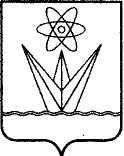  СОВЕТ ДЕПУТАТОВЗАКРЫТОГО АДМИНИСТРАТИВНО-ТЕРРИТОРИАЛЬНОГО ОБРАЗОВАНИЯ ГОРОД ЗЕЛЕНОГОРСККРАСНОЯРСКОГО КРАЯРЕШЕНИЕ СОВЕТ ДЕПУТАТОВЗАКРЫТОГО АДМИНИСТРАТИВНО-ТЕРРИТОРИАЛЬНОГО ОБРАЗОВАНИЯ ГОРОД ЗЕЛЕНОГОРСККРАСНОЯРСКОГО КРАЯРЕШЕНИЕ СОВЕТ ДЕПУТАТОВЗАКРЫТОГО АДМИНИСТРАТИВНО-ТЕРРИТОРИАЛЬНОГО ОБРАЗОВАНИЯ ГОРОД ЗЕЛЕНОГОРСККРАСНОЯРСКОГО КРАЯРЕШЕНИЕ СОВЕТ ДЕПУТАТОВЗАКРЫТОГО АДМИНИСТРАТИВНО-ТЕРРИТОРИАЛЬНОГО ОБРАЗОВАНИЯ ГОРОД ЗЕЛЕНОГОРСККРАСНОЯРСКОГО КРАЯРЕШЕНИЕ19.06.2023г. Зеленогорскг. Зеленогорск №  48-231рО назначении выборов депутатов Совета депутатов ЗАТО г. Зеленогорск нового созываО назначении выборов депутатов Совета депутатов ЗАТО г. Зеленогорск нового созыва